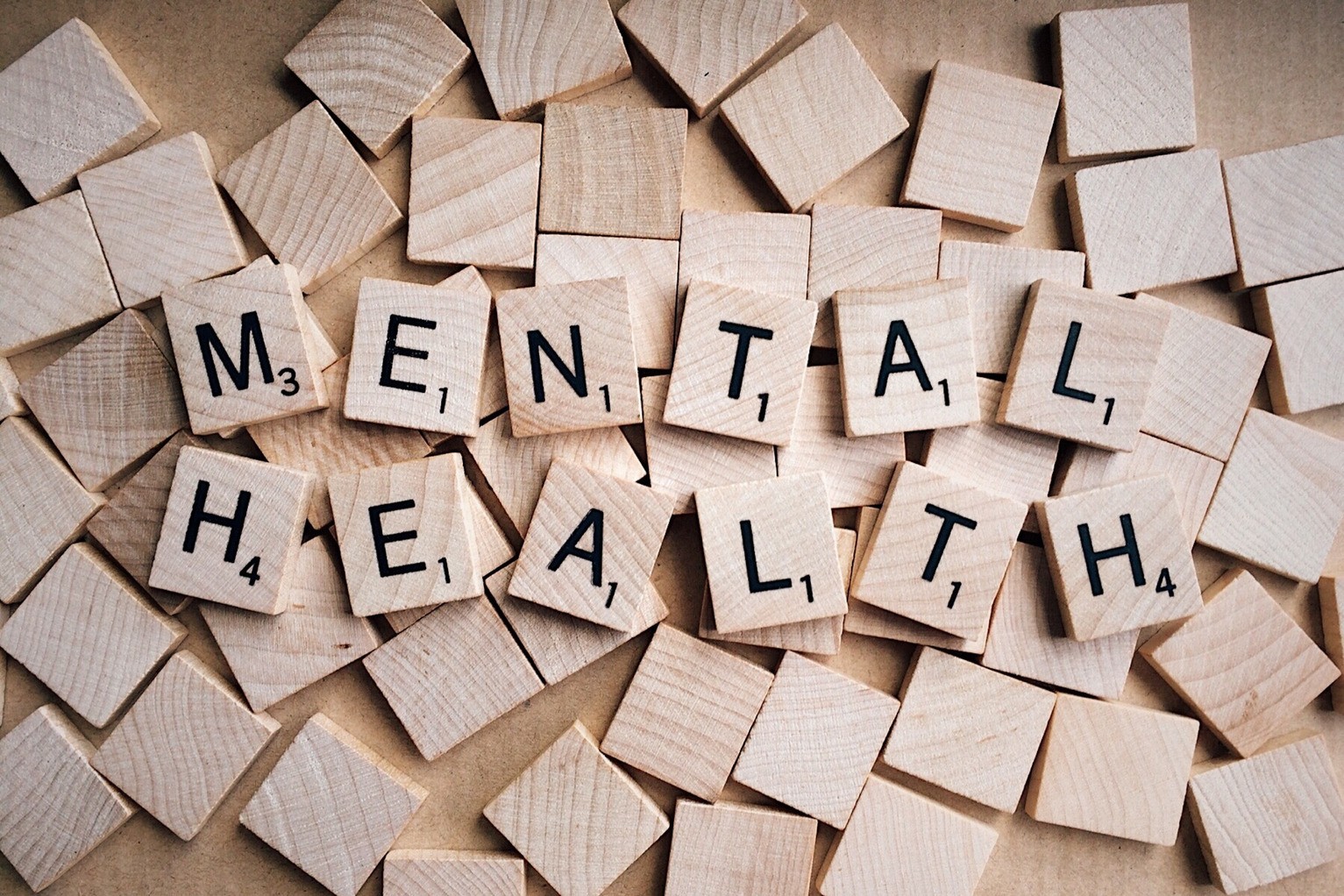 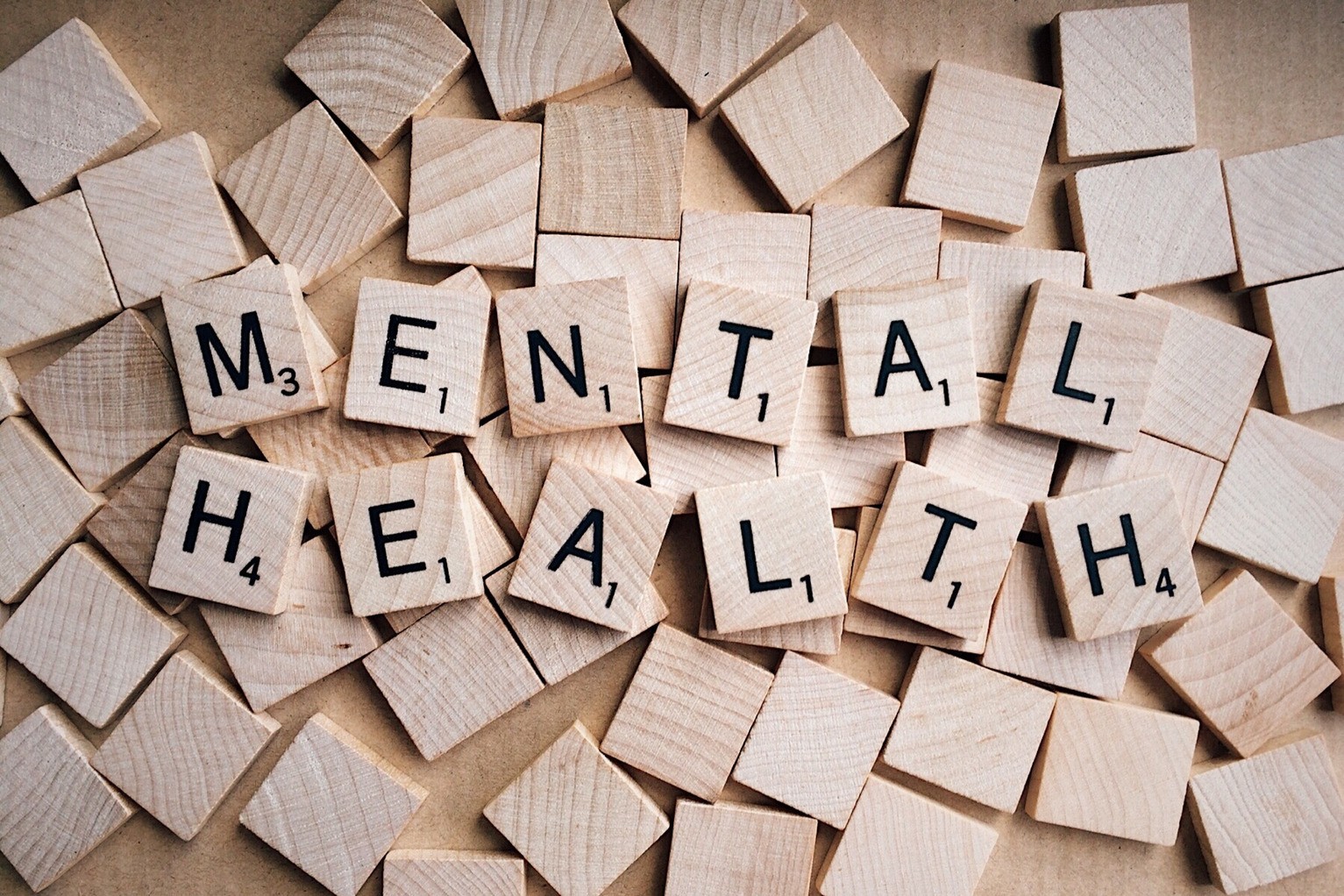 Manage your stress with mindfulnessMINDFULNESS DEFINITION ENGLISHMindfulness is about paying attention in a particular way-on purpose, in the present moment and without judgment.SOLUTIONS FOR MANAGING YOUR STRESS- breathe deeply and slowly- laugh and smile- meditate- practice sport and move your body- listen to music- be present- make the activities: origami and calligraphy- close your eyes and focus on your bodyMINDFULNESS DEFINITION GERMANMindfulness heisst , dass man in einer praktischen Weise dem Koeper Aufmerksahmkeit zeigt.Im jetzt und ohne Urteile.SOLUTIONS FOR MANAGING YOUR STRESS-hohle tief luft und atme langsam ein und wieder aus-lache und laechle-meditiere-mach Sport und bewege deinen Koerper-hoehre ruhige Musik die dich entspannd-Sei in der Gegenwart und denke nicht an das as du als naestes machen must.Konzentriere dich auf eine Sache.-schliesse deine Augen und konzentriere dich auf dich und deinen koerper-Beispiel Aktivitaeten: Origami und Calligraphy-MINDFULNESS DEFINITION ITALIANMindfulness vuol dire prestare, in modo particolare, attenzione a cio che facciamo in un momento preciso, senza giudizi.SOLUTIONS FOR MANAGING YOUR STRESS-Respirare profondamente-Ridere e sorridere-Meditare-Praticare sport/ muovere il corpo-Ascoltare la musica-Fare una cosa per volta-Fare attività come origami, calligrafia, ecc…MINDFULNESS DEFINITION FRENCHMindfulness signifie faire attention en particulier au but de la route dans le moment présent et sans jugementSOLUTIONS FOR MANAGING YOUR STRESS-sophrologie-respirer lentement en pleine conscience-méditation-sourire-être dans le présent-fermer les yeux-faire du sport/bouger-écouter de la musique-faires des activités comme : l’origami, la calligraphie, la relaxation…MINDFULNESS DEFINITION SPANISHMindfulness es para atención a una cosa concreta, con la finalidad de ser consciente sin juzgarte.Situaciones para manejar tu estrésSOLUTIONS FOR MANAGING YOUR STRESS-sofrología-respirar calmado –reír y estar contento-meditación –practicar deporte –mover tu cuerpo-escuchar música –ser paciente-Hacer las actividades: origami, caligrafía…